18/07/2023 15:08BionexoRESULTADO – TOMADA DE PREÇO2023187EM41112HEAPAO Instituto de Gestão e Humanização – IGH, entidade de direito privado e sem fins lucrativos,classificado como Organização Social, vem tornar público o resultado da Tomada de Preços,com a finalidade de adquirir bens, insumos e serviços para o HEAPA - Hospital Estadual deAparecida de Goiânia, com endereço à Av. Diamante, s/n - St. Conde dos Arcos, Aparecidade Goiânia/GO, CEP: 74.969-210.Bionexo do Brasil LtdaRelatório emitido em 18/07/2023 15:08CompradorIGH - HUAPA - HOSPITAL DE URGÊNCIA DE APARECIDA DE GOIÂNIA (11.858.570/0004-86)AV. DIAMANTE, ESQUINA C/ A RUA MUCURI, SN - JARDIM CONDE DOS ARCOS - APARECIDA DE GOIÂNIA, GO CEP: 74969-210Relação de Itens (Confirmação)Pedido de Cotação : 298996925COTAÇÃO Nº 41112 - MEDICAMENTOS - HEAPA JUL/2023Frete PróprioObservações: *PAGAMENTO: Somente a prazo e por meio de depósito em conta PJ do fornecedor. *FRETE: Só serão aceitas propostascom frete CIF e para entrega no endereço: AV. DIAMANTE, ESQUINA C/ A RUA MUCURI, JARDIM CONDE DOS ARCOS, AP DEGOIÂNIA/GO CEP: 74969210, dia e horário especificado. *CERTIDÕES: As Certidões Municipal, Estadual de Goiás, Federal, FGTS eTrabalhista devem estar regulares desde a data da emissão da proposta até a data do pagamento. *REGULAMENTO: O processo decompras obedecerá ao Regulamento de Compras do IGH, prevalecendo este em relação a estes termos em caso de divergência.Tipo de Cotação: Cotação EmergencialFornecedor : Todos os FornecedoresData de Confirmação : TodasFaturamentoMínimoValidade daPropostaCondições dePagamentoFornecedorPrazo de EntregaFrete ObservaçõesCientifica Médica Hospitalar LtdaGOIÂNIA - GOVanessa Nogueira - (62) 3088-9700vendas3@cientificahospitalar.com.brMais informações2dias após12R$ 200,000020/07/202330 ddlCIFCIFnullnullconfirmaçãoInjemed Medicamentos EspeciaisLtdaBELO HORIZONTE - MGThais Soares - null7 dias apósconfirmaçãoR$ 250,000020/07/202330 ddlhospitalar@injemed.comMais informaçõesProgramaçãode EntregaPreço PreçoUnitário FábricaValorTotalProdutoCódigoFabricanteEmbalagem Fornecedor Comentário JustificativaRent(%) QuantidadeUsuário;1 - De acordocom portaria deexceçãoRDC67/2007,medicamentoproduzido emescala industrialnão pode sermanipulado. 2 -Não atende acondição deDaniellyEvelynPereira DaCruz3MG/ML SOLCientificaMédicaHospitalarLtdaADENOSINA SOL INJ 6MG 2ML -AMPOLAADENOSINA, INJ CX 50 AMPR$R$R$558,0000220436-null50 AmpolaHIPOLABORVD AMB X 2ML11,1600 0,000017/07/202316:27pagamento/prazo.3e 4 - Não atingefaturamentomínimo.DaniellyEvelynPereira DaCruzCientificaMédicaHospitalarLtda;1 e 2 - Nãoatingefaturamentomínimo.MALEATO DEENALAPRIL,NEO QUIMICA10 MG COM CTENV AL X 30R$R$R$51,00005689ENALAPRIL 10 MG - COMPRIMIDO 5001---nullnullnull510 Comprimido100 Frasco50 Tubo0,1000 0,000017/07/202316:27DaniellyEvelynPereira DaCruzCientificaMédicaHospitalarLtda;1 ao 6 - Nãoatingefaturamentomínimo.CORTISONAL,UNIAOQUIMICA500 MG POHIDROCORTISONA SOL. INJ. 500R$R$R$580,000056251794426728SOL INJ CT 50FA VD TRANSMG - FRASCO5,8000 0,000017/07/202316:27DaniellyEvelynPereira DaCruzCientificaMédicaHospitalarLtda20 MG/G GELLIDOCAINA GELEIA 2% TUBOLABCAINA,PHARLABR$R$R$222,5000TOP CT BG ALX 30 G-30GRAMAS4,4500 0,000017/07/202316:27DaniellyEvelynPereira DaCruz25 MG COMHEMIFUMARATODEQUETIAPINA,ZYDUS NIKKHOCientificaMédicaHospitalarLtda;1 ao 3 - Nãoatingefaturamentomínimo.REV CT BL ALPLASPVC/PVDCTRANS X 30QUETIAPINA 25MG - GENERICOEMS - COMPRIMIDOR$R$R$102,0000--nullnull510 Comprimido50 Ampola0,2000 0,000017/07/202316:2710 SULFAMETOXAZOL+TRIMETOPRIMA 6940SOL INJ 400 + 80 MG 5ML -AMPOLA 480MGBACSULFITRIN400+80MG 5MLINJ.C/50BRAINFARMA,BRAINFARMACXCientificaMédicaHospitalarLtda-R$R$R$172,5000DaniellyEvelynPereira DaCruz3,4500 0,0000https://bionexo.bionexo.com/jsp/RelatPDC/relat_adjudica.jsp1/2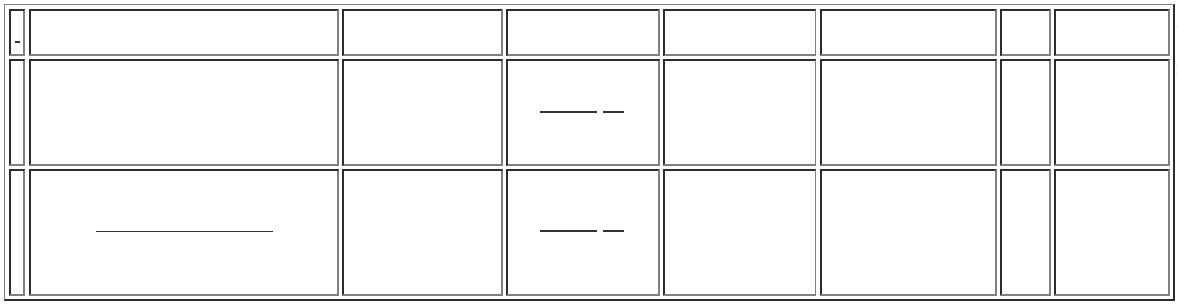 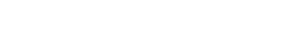 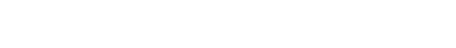 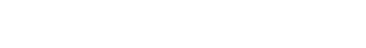 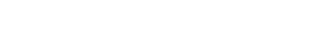 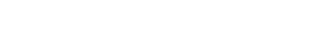 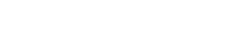 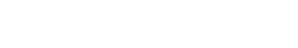 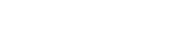 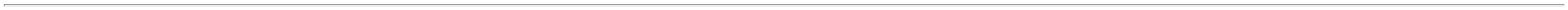 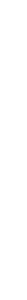 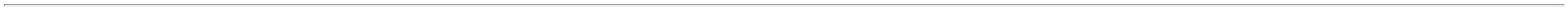 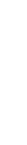 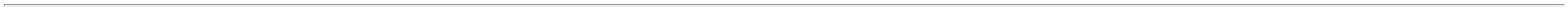 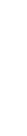 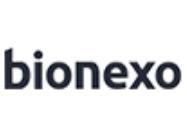 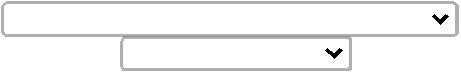 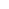 18/07/2023 15:08Bionexo17/07/202316:27SUXAMETONIO00MG(SUCCITRAT)10ML F/A C/10(S) - 100MG -CX - PO PARAINJECAO -DaniellyEvelynPereira DaCruz1SUXAMETONIOCientificaMédicaHospitalarLtda100MG;1 - Não atingefaturamentomínimo.SUXAMETONIO SOL. INJ. 100MG -FRASCOR$R$R$1115044-(SUCCITRAT)null100 Frasco24,7000 0,00002.470,000010ML F/A C/10(S), BLAU17/07/202316:27BLAU CXTotalParcial:R$1370.04.156,0000Total de Itens da Cotação: 11Total de Itens Impressos: 7Programaçãode EntregaPreço PreçoUnitário FábricaValorTotalProdutoCódigoFabricanteEmbalagem Fornecedor Comentário JustificativaRent(%) QuantidadeUsuárioCarvao ativadoDaniellyEvelynPereira DaCruz250g - Pote -Carvaoativado 250g- Pote - 1 -INJEMEDCarvao ativado Carvao ativadoInjemedCARVAO ATIVADO VEGETAL 250MGR$R$R$255,0000331623-250g - Pote,INJEMED250g - Pote - MedicamentosCarvao ativado Especiais Ltda-3 Frasco-FRASCO85,0000 0,0000250g - Pote -INJEMED17/07/202316:27TotalParcial:R$255,00003.0Total de Itens da Cotação: 11Total de Itens Impressos: 1TotalGeral:R$1373.04.411,0000Clique aqui para geração de relatório completo com quebra de páginahttps://bionexo.bionexo.com/jsp/RelatPDC/relat_adjudica.jsp2/2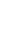 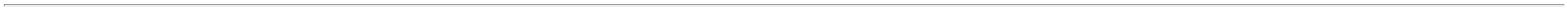 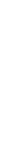 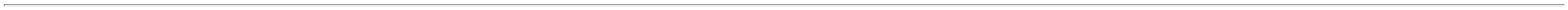 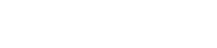 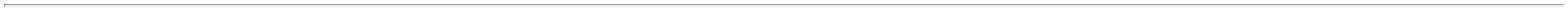 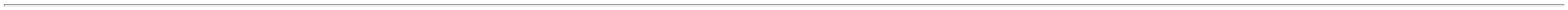 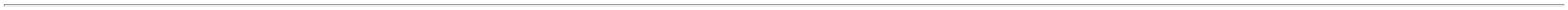 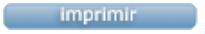 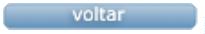 